PHÒNG GDĐT HUYỆN THANH TRÌ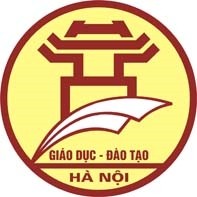 THCS VẠN PHÚCCỘNG HÒA XÃ HỘI CHỦ NGHĨA VIỆT NAMĐộc lập - Tự do - Hạnh phúc===oOo===Thanh Trì, ngày 17 tháng 4 năm 2023LỊCH CÔNG TÁC TUẦNTừ ngày 17/04/2023 đến ngày 22/04/2023HIỆU TRƯỞNGĐặng Thị ThảoBuổiGiờHọ và tênNội dung công việcĐịa điểmLãnh đạo / Người phối hợpThứ Hai 17/04Thứ Hai 17/04Thứ Hai 17/04Thứ Hai 17/04Thứ Hai 17/04Thứ Hai 17/04    S:07:30Đặng Thị Thảo - Hiệu trưởngSinh hoạt dưới cờ    S:11:00Đặng Thị Thảo - Hiệu trưởngHọp HĐSPC:14:00Đặng Thị Thảo - Hiệu trưởngLàm việc tại trường    S:07:00Phạm Thị Đức Hạnh – Phó Hiệu trưởngSinh hoạt dưới cờ    S:11:00Phạm Thị Đức Hạnh – Phó Hiệu trưởngHọp HĐSPC:14:00Phạm Thị Đức Hạnh – Phó Hiệu trưởngLàm việc tại trường	Thứ Ba 18/04Thứ Ba 18/04Thứ Ba 18/04Thứ Ba 18/04Thứ Ba 18/04Thứ Ba 18/04S:08:00Đặng Thị Thảo - Hiệu trưởngLàm việc tại trường C:14:00Đặng Thị Thảo - Hiệu trưởngLàm việc tại trườngS:07:30Phạm Thị Đức Hạnh – Phó Hiệu trưởngLàm việc tại trườngC:14:00Phạm Thị Đức Hạnh – Phó Hiệu trưởngTrực và làm việc tại trườngThứ Tư 19/04Thứ Tư 19/04Thứ Tư 19/04Thứ Tư 19/04Thứ Tư 19/04Thứ Tư 19/04S:07:30Đặng Thị Thảo - Hiệu trưởngKiểm tra thi đua năm học 2022 – 2023 tại THCS Ngũ HiệpC:14:00Đặng Thị Thảo - Hiệu trưởngLàm việc tại trườngS:07:30Phạm Thị Đức Hạnh – Phó Hiệu trưởngKiểm tra thi đua năm học 2022 – 2023 tại THCS Ngũ HiệpC:14:00Phạm Thị Đức Hạnh – Phó Hiệu trưởngLàm việc tại trườngThứ Năm 20/04Thứ Năm 20/04Thứ Năm 20/04Thứ Năm 20/04Thứ Năm 20/04Thứ Năm 20/04    S:07:30Đặng Thị Thảo - Hiệu trưởngLàm việc tại trườngC:14:00Đặng Thị Thảo - Hiệu trưởngLàm việc tại trườngBuổiGiờHọ và tênNội dung công việcĐịa điểmLãnh đạo / Người phối hợp    S:07:30Phạm Thị Đức Hạnh- Phó Hiệu trưởngLàm việc tại trườngC:14:00Phạm Thị Đức Hạnh- Phó Hiệu trưởngLàm việc tại trườngThứ Sáu 21/04Thứ Sáu 21/04Thứ Sáu 21/04Thứ Sáu 21/04Thứ Sáu 21/04Thứ Sáu 21/04S:07:30Đặng Thị Thảo - Hiệu trưởngTiết 1,2: Thi học kì II môn Lịch sử, địa lý. Tiết 3,4,5 học bình thường theo TKB.C:14:00Đặng Thị Thảo - Hiệu trưởngTrực và làm việc tại trường S:07:30Phạm Thị Đức Hạnh – Phó Hiệu trưởngTiết 1,2: Thi học kì II môn Lịch sử, địa lý. Tiết 3,4,5 học bình thường theo TKB.C:14:00Phạm Thị Đức Hạnh – Phó Hiệu trưởngTrực và làm việc tại trường Thứ Bảy 22/04Thứ Bảy 22/04Thứ Bảy 22/04Thứ Bảy 22/04Thứ Bảy 22/04Thứ Bảy 22/04S:07:30Đặng Thị Thảo - Hiệu trưởng  Dự họp tại HuyệnC:14:00Đặng Thị Thảo - Hiệu trưởngTrực và làm việc tại trườngS:07:30Phạm Thị Đức Hạnh – Phó Hiệu trưởng  Tiết 1,2: Thi học kì II môn GDCD, Công nghệ.Tiết 3: Dự giờ thi đua đ/c Nguyễn Thị Đào. Tiết 4: Dự giờ thi đua đ/c Nguyễn Thị Thục AnhC:14:00Phạm Thị Đức Hạnh – Phó Hiệu trưởngTrực và làm việc tại trường